Assessing Your OrganizationA tool for land trusts to conduct a detailed assessment of organizational progress toward implementing the Canadian Land Trust Standards and PracticesFinance WorkbookAcknowledgementsThis document was revised and modified based on the U.S. Land Trust Alliance document Assessing Your Organization (Revised 2017) and the Canadian Land Trust Alliance document Assessing Your Organization (2007) with permission from the Land Trust Alliance. The Ontario Land Trust Alliance would like to thank Environment Climate Change Canada for its financial support toward the development of this document. Reprinting of copyrighted Assessing Your Organization for uses other than distribution to land trust board and staff requires permission from the Land Trust Alliance. Reprinting of the Ontario Land Trust Alliance Assessing Your Organization for uses other than the distribution to land trust board and staff requires the permission of the Ontario Land Trust Alliance.Checklist of Written Materials, Practices or ProceduresHere are some materials that you may find helpful to review and refer to as you work through this workbook. The items in green link to highest priority practices in the AYO workbook. Policies or procedures for the responsible and prudent investment, management and use of financial assets (3A3e) Acknowledgment of all gifts, including land and conservation agreements (5B2)Policy or procedure to ensure donor privacy concerns are honored (5B4) Internal controls and accounting procedures (6D1)Standard 2: Compliance with LawsLand trusts fulfill their legal requirements as not-for-profit organizations and comply with all laws and regulations. How well is the land trust meeting this practice?1 = not currently meeting4 = meets or exceedsTax StatusStandard 3: Board AccountabilityLand trust boards act ethically in conducting the affairs of the organization and carry out their legal and financial responsibilities as required by law. How well is the land trust meeting this practice?1 = not currently meeting4 = meets or exceedsBoard ResponsibilityStandard 4: Conflicts of InterestLand trusts have policies and procedures to avoid or manage real or perceived conflicts of interest.How well is the land trust meeting this practice?1 = not currently meeting4 = meets or exceedsPayments to Board MembersStandard 5: FundraisingLand trusts conduct fundraising activities in a lawful, ethical and responsible manner.How well is the land trust meeting this practice?1 = not currently meeting4 = meets or exceedsLegal and Ethical PracticesAccountability to DonorsFundraising PlanStandard 6: Financial OversightLand trusts are responsible and accountable for how they manage their finances and assets.How well is the land trust meeting this practice?1 = not currently meeting4 = meets or exceedsFiscal HealthFinancial RecordsIndependent Financial EvaluationWritten Internal ControlsRisk Management and InsuranceStandard 7: Human ResourcesLand trusts have sufficient skilled personnel to carry out their programs, whether volunteers (including board members), staff and/or consultants/contractors. How well is the land trust meeting this practice?1 = not currently meeting4 = meets or exceedsStaffStandard 11: Conservation Agreement StewardshipLand trusts have a program of responsible stewardship for their conservation agreements.How well is the land trust meeting this practice?1 = not currently meeting4 = meets or exceedsFunding Conservation Agreement StewardshipStandard 12: Land StewardshipLand trusts have a program of responsible stewardship for lands held for conservation purposes.How well is the land trust meeting this practice?1 = not currently meeting4 = meets or exceedsFunding Land StewardshipSetting PrioritiesBased on what you have learned about your land trust’s implementation of these finance practices, please complete the following list. Our organization’s financial strengths are:Our greatest financial challenges are:Some specific steps we will take over the next one to three years toward overcoming the challenges are: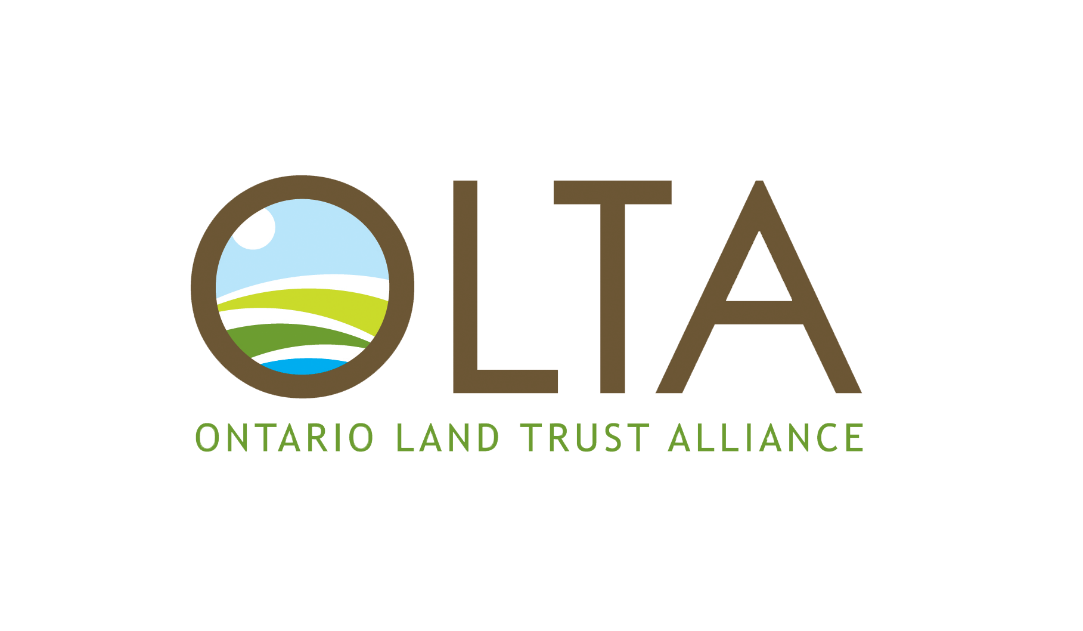 Ontario Land Trust Alliance Inc.P.O. Box 54 Acton  Acton, ON L7J 2M2 www.olta.caComply with applicable rules regarding business activity and private or undue benefitDoes the land trust understand and comply with:Does the land trust understand and comply with:Federal and provincial financial reporting requirements (CRA Form T3010, financial statements, and relevant provincial charities report forms)Notes:Notes:The board provides oversight of the land trust’s finances and operations by:Reviewing and approving an annual budgetWorking to ensure sufficient financial resources are available for the long-term operations of the land trustReceiving and reviewing financial reports and statements in a form and with a frequency appropriate for the scale of the land trust’s financial activityReviewing the independently prepared financial audit, review or compilationAdopting written policies or procedures for the responsible and prudent investment, management and use of financial assetsDoes the land trust board review and approve the annual budget?Notes:Notes:Does the land trust have clear expectations about the board’s role in fundraising?Notes:Notes:Does the land trust have an active board development committee?Notes:Notes:Who is involved in creating and reviewing financial reports and how frequently does this occur?Who is involved in creating and reviewing financial reports and how frequently does this occur?Notes:Notes:The financial reports show the following information (check all that apply):  Unrestricted, board-designated and restricted net assets  Actual unrestricted and restricted revenue and expenses for the reporting period as compared to budgetThe financial reports show the following information (check all that apply):  Unrestricted, board-designated and restricted net assets  Actual unrestricted and restricted revenue and expenses for the reporting period as compared to budgetNotes:Notes:Did the board review the results of the last independent audit, review or compilation?Notes:Notes:Did the land trust make changes to its financial policies or procedures based on the management letter or correspondence that accompanied the most recent audit, review or compilation?If yes, please describe actions taken:If yes, please describe actions taken:Notes:Notes:Has the board adopted written policy guiding investment, management and use of financial assets?Notes: E.g. What is the policy? When was it adopted? When was it last reviewed?Notes: E.g. What is the policy? When was it adopted? When was it last reviewed?If yes, does the policy establish responsibility for monitoring compliance with the policy and resulting investment performance?Notes:Notes:Do not financially compensate board members for board service, except for reimbursement of expensesAre any board members currently compensated for services?Notes:Notes:If, in limited circumstances, the land trust compensates a board member for professional services that would otherwise be contracted out,Document the circumstances surrounding the decision to do soDocument how the land trust uses appropriate comparability data to determine the amount to be paid and to confirm that there is no private or undue benefitWhat procedures are followed when the land trust considers compensating a board member for services?What procedures are followed when the land trust considers compensating a board member for services?Notes:Notes:Do not provide loans to members, directors, officers or trusteesDoes the land trust’s articles of incorporation or bylaws prohibit provision of loans to members, directors, officers or trustees?If not, what controls are in place to ensure that this does not happen?If not, what controls are in place to ensure that this does not happen?Notes:Notes:Conduct an analysis of provincial and federal charitable fundraising laws and register where the land trust determines it is appropriate. In what countries is the land trust registered to fundraise?Notes:Notes:Does the land trust fundraise from donors (such as via telephone, mail, e-mail, social media, verbal solicitations or other means) who reside in countries other than those in which the land trust is registered?Notes:Notes:If yes, how did the land trust determine that it was not required to register to fundraise in these areas?If yes, how did the land trust determine that it was not required to register to fundraise in these areas?Notes:Notes:Do not compensate internal or external fundraisers based on a commission or a percentage of the amount raisedIn the last five years, has the land trust paid a commission to any fundraiser?Notes:Notes:Provide accurate fundraising materials and other communications to donors and the publicDoes the land trust make accurate representations about its activities and uses of funds?Notes:Notes:Do the land trust’s fundraising materials conform to any provincial and/or federal legal requirements and clearly indicate which portions of a donor’s gift will generate a tax credit?Notes:Notes:Provide timely written acknowledgement of all gifts, including land and conservation agreements, in keeping with Canada Revenue Agency charitable receipting requirements, as appropriateDoes the land trust provide a timely written acknowledgement to donors of gifts received consistent with federal and/or provincial law?Notes:Notes:Maintain financial and other systems to document and comply with any donor restrictions on giftsDoes the land trust have a business process system for determining restrictions on gifts and grants and for tracking their receipt, use and acknowledgement?Notes:Notes:If yes, the system includes policies or procedures to address (check all that apply): Soliciting and accepting restricted gifts and grants Identifying and documenting donor restrictions on gifts and grants Correctly classifying all contributions received as ether having or not having donor restrictions Tracking expenditures that meet the requirements of donor restrictions Maintaining complete records of donor-restricted funds received and used property and the resulting remaining balance of donor-restricted funds yet to be expendedIf yes, the system includes policies or procedures to address (check all that apply): Soliciting and accepting restricted gifts and grants Identifying and documenting donor restrictions on gifts and grants Correctly classifying all contributions received as ether having or not having donor restrictions Tracking expenditures that meet the requirements of donor restrictions Maintaining complete records of donor-restricted funds received and used property and the resulting remaining balance of donor-restricted funds yet to be expendedNotes:Notes:Have a written policy or procedure to ensure donor privacy concerns are honoredDoes the land trust have a written policy or procedures that acknowledges that donors have the right to limit how their private information is used and that the land trust is responsible for maintaining systems that honor that right?Notes: E.g. What is the policy or procedure? When was it adopted? When was it last reviewed?Notes: E.g. What is the policy or procedure? When was it adopted? When was it last reviewed?Develop and implement a fundraising plan or program appropriate to the land trust’s size and scope to secure adequate support for its activitiesApproximately what percentage of the land trust’s operating expenses for the previous fiscal year was allocated to fundraising?Notes: Notes: Does the land trust have a diversified fundraising plan or program that outlines how it will generate revenue from fundraising activities?Notes: E.g. When was the plan or program developed? How frequently is it reviewed?Notes: E.g. When was the plan or program developed? How frequently is it reviewed?Establish a financial plan for the long-term operations of the land trust byDeveloping an annual budget that reflects the land trust’s annual program and activitiesDeveloping and implementing a strategy to address any deficit-spending trendsAssessing the nature and variability of revenue and seeking to diversify funding sourcesDoes the land trust prepare an annual budget?Notes:Notes:Is the budget guided by a long-range financial plan?Notes:Notes:The land trust’s total annual operating (i.e. not including land or conservation agreement acquisitions) budget for the last two years:The land trust’s total annual operating (i.e. not including land or conservation agreement acquisitions) budget for the last two years:Current year Projected Income:  Projected Expenses: Current year Projected Income:  Projected Expenses: Last year Actual Income:  Actual Expenses: Last year Actual Income:  Actual Expenses: Notes:Notes:Do the land trust’s financial reports show an operating surplus at the end of its most recent fiscal year?Notes:Notes:Do annual unrestricted revenues (including releases from restrictions) consistently (for two or more consecutive years) exceed actual expenses?If no, describe the land trust’s plans to develop and implement a strategy to address deficit spending before it becomes a trend:If no, describe the land trust’s plans to develop and implement a strategy to address deficit spending before it becomes a trend:Notes:Notes:How many members does the land trust have?Notes:Notes:How many financial supporters does the land trust have?Notes:Notes:Does the land trust have a diversity of income sources?Notes:Notes:Build and maintain sufficient operating reserves to sustain operationsDoes the land trust have an operating reserve?If yes, what percentage of annual operating expenses could be covered by the operating reserve?If no, does the land trust have a feasible plan, with specific funding targets and timelines, to secure at least three months of operating reserves?Notes:Notes:Adopt and implement a plan to build and maintain dedicated or restricted funds sufficient to cover the long-term costs of stewarding and defending the land trust’s land and conservation agreementsDoes the land trust have board-designated or donor-restricted stewardship and defense funds?If yes, how much in each category?Conservation Easement Agreements: Stewardship:  Legal Defense:  Fee Simple: Stewardship:  Legal Defense: Total, if all stewardship funds are aggregated: If yes, how much in each category?Conservation Easement Agreements: Stewardship:  Legal Defense:  Fee Simple: Stewardship:  Legal Defense: Total, if all stewardship funds are aggregated: Notes:Notes:Does the land trust have at least $5,000 per property or at least 10% of the fee simple land value or conservation easement agreement value, (up to at least $400,000) which ever is greater, in a board-designated or restricted fund?If no, does the land trust have a feasible plan, with specific funding targets and timelines, for raising those funds or the land trust’s estimate of the actual stewardship costs?Notes:Notes:If full funding for all these costs is not secure, does the board have a policy committing the land trust to using the funds it raises for these purposes?Notes: E.g. What is the policy? When was it adopted? When was it last reviewed?Notes: E.g. What is the policy? When was it adopted? When was it last reviewed?Does the land trust track stewardship and enforcement costs?Notes:Notes:Does the land trust periodically evaluate the adequacy of its funds?Notes:Notes:Keep financial records in accordance with Generally Accepted Accounting Principles (GAAP) and, where applicable, Canada Revenue Agency requirementsDoes the land trust keep its financial records according to Generally Accepted Accounting Principles?If no, has a qualified financial advisor determined that an alternative reporting method is acceptable?Notes:Notes:Obtain an annual financial audit, review or compilation by an independent certified public accountant or a qualified accounting professional, in a manner appropriate for the scale of the land trustDoes the land trust have an annual independent, external evaluation of its financials?If yes, it is a (check all that apply): Financial audit completed by a Certified Public Accountant Financial review completed by a CPA Financial compilation completed by a CPA An external evaluation of the land trust’s records by a qualified financial advisor other than the treasurer Other: If yes, it is a (check all that apply): Financial audit completed by a Certified Public Accountant Financial review completed by a CPA Financial compilation completed by a CPA An external evaluation of the land trust’s records by a qualified financial advisor other than the treasurer Other: Notes:Notes:Establish written internal controls and accounting procedures, including segregation of duties, in a form appropriate for the scale of the land trust, to prevent the misuse or loss of fundsDoes the land trust have written accounting procedures that govern its financial reporting and financial management?If yes, do they address the risks of misuse, loss or misstatement of funds?Notes: E.g. What is the procedure? When was it approved? When was it last reviewed?Notes: E.g. What is the procedure? When was it approved? When was it last reviewed?Does the land trust periodically verify its financial controls to ensure they are effective?Notes:Notes:Routinely assess and manage risks so that they do not jeopardize the land trust’s financial health and its ability to carry out its mission and legal responsibilitiesDoes the land trust have a formal risk management program or plan?If no, how does the land trust assess and manage risk?If no, how does the land trust assess and manage risk?Notes:Notes:Carry general liability, directors’ and officers’ liability, property and other insurance, all as appropriate to the land trust’s risk exposure or as required by lawDoes the land trust have general liability insurance?Notes:Notes:Does the land trust carry directors and officers (D&O) insurance?Notes:Notes:Does the land trust evaluate its insurance needs at least every five years to determine its risk exposure?Notes:Notes:Provide fair and equitable compensation and benefitsDoes the land trust periodically review the salaries and benefits offered by other similar organizations in the region?If yes, are the salaries and benefits provided by the land trust comparable to those of other similar organizations in the region?If no, how does the land trust determine whether the salary and benefits it provides are fair and equitable?If no, how does the land trust determine whether the salary and benefits it provides are fair and equitable?Notes:Notes:Does the land trust hold conservation agreements?If no, skip to Standard 12If no, skip to Standard 12Estimate the long-term stewardship and enforcement expenses of each conservation agreement transactionDescribe the land trust’s practices for determining how costs are calculated and reviewed and how it secures conservation agreement stewardship and defense fundsDescribe the land trust’s practices for determining how costs are calculated and reviewed and how it secures conservation agreement stewardship and defense fundsNotes:Notes:Track stewardship and enforcement costsWhat does the land trust anticipate spending on conservation agreement stewardship and defense this fiscal year?Stewardship:   Defense: What does the land trust anticipate spending on conservation agreement stewardship and defense this fiscal year?Stewardship:   Defense: Notes:Notes:Does the land trust track stewardship and enforcement costs?Notes:Notes:Does the land trust own land?If no, skip this sectionIf no, skip this sectionDetermine the immediate financial and management implications of each conservation property acquisition or contractual stewardship commitment and estimate the long-term implicationsDescribe the land trust’s practices for determining how expenses are calculated for each transaction and how it secures the immediate and long-term funds for managing its fee properties:Describe the land trust’s practices for determining how expenses are calculated for each transaction and how it secures the immediate and long-term funds for managing its fee properties:Notes:Notes:Anticipate and track costs associated with long-term land management, stewardship and enforcement of conservation propertiesWhat does the land trust anticipate spending on fee land management in this fiscal year?Land management and stewardship: Enforcement: What does the land trust anticipate spending on fee land management in this fiscal year?Land management and stewardship: Enforcement: Notes:Notes:Does the land trust track land management, stewardship and enforcement costs?Notes:Notes: